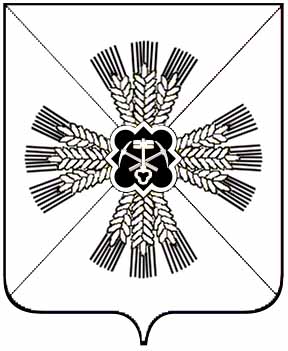 РОССИЙСКАЯ ФЕДЕРАЦИЯКЕМЕРОВСКАЯ ОБЛАСТЬПРОМЫШЛЕННОВСКИЙ МУНИЦИПАЛЬНЫЙ РАЙОНСОВЕТ НАРОДНЫХ ДЕПУТАТОВПРОМЫШЛЕННОВСКОГО МУНИЦИПАЛЬНОГО РАЙОНА 6-й-созыв, 10-е заседаниеРЕШЕНИЕот 28.03.2019  № 56пгт. ПромышленнаяОб утверждении Порядка исполнения отдельныхгосударственных полномочий, предоставляемыхмуниципальному образованию «Промышленновский муниципальный район»В соответствии с Законом Кемеровской области от 14.12.2018                 № 107-ОЗ «Об областном бюджете на 2019 год и на плановый период 2020 и 2021 годов», Уставом Промышленновского муниципального района, Совет народных депутатов Промышленновского муниципального районаРЕШИЛ:1. Утвердить Порядок  исполнения  отдельных  государственных полномочий, предоставляемых муниципальному образованию «Промышленновский муниципальный район», согласно приложению № 1 к настоящему решению.2. Признать утратившим силу решение Совета народных депутатов Промышленновского муниципального района от 30.03.2017 № 281              «Об утверждении Порядка исполнения отдельных государственных полномочий, предоставляемых муниципальному образованию «Промышленновский муниципальный район».3. Настоящее решение  подлежит  обнародованию на  официальном   сайте администрации Промышленновского муниципального района в сети Интернет.4. Контроль за исполнением настоящего решения возложить на комиссию по вопросам бюджета, налоговой политики и финансам                      (А.С. Минаков). 5. Решение вступает в силу со дня подписания и распространяет свое действие на правоотношения, возникшие с 01.01.2019.Приложение № 1к решениюСовета народных депутатовПромышленновского муниципального района от 28.03.2019 № 56 «Об утверждении  порядка исполнения отдельных государственных полномочий, предоставляемых муниципальному образованию «Промышленновский муниципальный район»Порядок исполнения отдельных государственных полномочий, предоставляемых муниципальному образованию «Промышленновский муниципальный район»Общие положенияДанный порядок устанавливает правила реализации отдельных государственных полномочий Российской Федерации, Кемеровской области, переданных муниципальному образованию «Промышленновский муниципальный район», в соответствии с Федеральным законом от 06.10.2003 № 131-ФЗ «Об общих принципах организации местного самоуправления в Российской Федерации», Бюджетным кодексом Российской Федерации, законом Кемеровской области от 24.11.2005             № 134-ОЗ «О межбюджетных отношениях в Кемеровской области», законами Кемеровской области о наделении органов местного самоуправления отдельными государственными полномочиями.Перечень государственных полномочий Российской Федерации, Кемеровский области, переданных муниципальному образованию Промышленновский муниципальный район2.1. Отдельные государственные полномочия Кемеровской области в сфере образования и социальной поддержки детей-сирот и детей, оставшихся без попечения родителей, согласно Закону Кемеровской области от 14.11.2005 № 124-ОЗ «О наделении органов местного самоуправления отдельными государственными полномочиями Кемеровской области в сфере образования и социальной поддержки детей-сирот и детей, оставшихся без попечения родителей, а также иных категорий граждан», Закону Кемеровской области от 05.07.2013  № 86-ОЗ «Об образовании»:2.1.1. обеспечение государственных гарантий реализации прав граждан на получение общедоступного и бесплатного дошкольного, начального  общего, основного общего, среднего (полного) общего образования и дополнительного образования детей в муниципальных общеобразовательных организациях;2.1.2. обеспечение государственных гарантий реализации прав граждан на получение общедоступного и бесплатного дошкольного образования в муниципальных дошкольных образовательных организациях;2.1.3. обеспечение образовательной деятельности образовательных организаций по адаптированным общеобразовательным программам;2.1.4. компенсация части платы  за присмотр и уход, взимаемой с родителей (законных представителей) детей, осваивающих образовательные программы дошкольного образования;2.1.5. обеспечение деятельности по содержанию организаций для детей-сирот и детей, оставшихся без попечения родителей;2.1.6. ежемесячные денежные выплаты отдельным категориям граждан, воспитывающих детей от 1,5 лет, в соответствии с Законом Кемеровской области от 10.12.2007 № 162-ОЗ «О ежемесячной денежной выплате отдельным категориям граждан, воспитывающих детей  в возрасте от 1,5 до 7 лет»;2.1.7. предоставление жилых помещений  детям-сиротам и детям, оставшимся без попечения родителей, лицам из их числа по договорам социального найма специализированных жилых помещений, в соответствии с  Законом Кемеровской области от 27.12.2012 № 134-ОЗ   «Об обеспечении жилыми помещениями детей-сирот и детей, оставшихся без попечения родителей, лиц из числа детей-сирот и детей, оставшихся без попечения родителей»;2.1.8. выплата единовременного пособия при всех формах устройства детей, лишенных родительского попечения, в семью, в соответствии с Федеральным законом от 19.05.1995 № 81-ФЗ  «О государственных пособиях гражданам, имеющим детей»;2.1.9. социальная поддержка работников образовательных организаций и участников образовательного процесса;2.1.10. обеспечение детей-сирот и детей, оставшихся без попечения родителей одеждой, обувью, единовременным денежным пособием при выпуске из общеобразовательных организаций;2.1.11. обеспечение зачисления денежных средств для детей-сирот и детей, оставшихся без попечения, на специальные накопительные банковские счета;2.1.12. предоставление бесплатного проезда отдельным категориям обучающихся;2.1.13. социальная поддержка граждан при всех формах устройства детей, лишенных родительского попечения, в семью, в соответствии с Законами Кемеровской области от 14.12.2010 № 124-ОЗ «О некоторых вопросах в сфере опеки и попечительства несовершеннолетних», от 13.03.2008 № 5-ОЗ «О предоставлении меры социальной поддержки гражданам, усыновившим (удочерившим) детей-сирот и детей, оставшихся без попечения родителей». 2.2. Отдельные государственные полномочия Кемеровской области в сфере социальной поддержки и социального обслуживания населения, согласно Закону Кемеровской области от 27.07.2005 № 99-ОЗ «О наделении органов местного самоуправления отдельными государственными полномочиями в сфере социальной поддержки и социального обслуживания населения»:2.2.1. ежемесячная денежная выплата, отдельным категориям семей в случае рождения третьего ребенка или последующих детей до достижения ребенком возраста трех лет, в соответствии  с Законом Кемеровской области от 09.07.2012 № 73-ОЗ «О ежемесячной денежной выплате отдельным категориям семей, в случае рождения (усыновления (удочерения) третьего ребенка или последующих детей»;2.2.2.осуществление переданных полномочий Российской Федерации по предоставлению отдельных мер социальной поддержки граждан, подвергающихся воздействию радиации;2.2.3. предоставление ежегодной денежной выплаты лицам, награжденным нагрудным знаком «Почетный донор России», в соответствии  с Федеральным законом от 20.07.2012 № 125-ФЗ «О донорстве крови и ее компонентов»;2.2.4. предоставление мер социальной поддержки по оплате жилищно-коммунальных услуг отдельным категориям граждан, установленным Федеральными законами;2.2.5. предоставление  мер социальной поддержки по оплате жилищно-коммунальных услуг отдельным категориям граждан, оказание мер социальной поддержки, которых относится к ведению субъекта Российской Федерации, в соответствии с Законом Кемеровской области от 17.01.2005    № 2-ОЗ «О мерах социальной поддержки отдельных категорий граждан по оплате жилья и (или) коммунальных услуг»;2.2.6. выплата  единовременного пособия беременной  жене военнослужащего, проходящего военную службу по призыву, а так же ежемесячного пособия на ребенка военнослужащего, проходящего военную службу по призыву, в соответствии с Федеральным законом  от 19.05.1995  № 81-ФЗ «О государственных пособиях гражданам, имеющим детей»;2.2.7. выплата инвалидам компенсации страховых премий по договорам обязательного страхования гражданской ответственности владельцев транспортных средств, в соответствии с Федеральным законом  от 25.04.2002  № 40-ФЗ «Об обязательном страховании гражданской ответственности владельцев транспортных средств»;2.2.8. назначение и выплата государственных пособий лицам, не подлежащим обязательному социальному страхованию на случай временной нетрудоспособности и в связи с материнством, и лицам, уволенным в связи с ликвидацией организаций (прекращением деятельности, полномочий физическими лицами), в соответствии с Федеральным законом от 19.05.1995 № 81-ФЗ «О государственных пособиях гражданам, имеющим детей»;2.2.9. обеспечение мер социальной поддержки ветеранов труда, в соответствии с Законом Кемеровской области от 20.12.2004  № 105-ОЗ         «О мерах социальной поддержки отдельной категории ветеранов Великой Отечественной войны и ветеранов труда», за исключением мер социальной поддержки, указанных в пункте 3 статьи 2 Закона Кемеровской области                от 27.07.2005 № 99-ОЗ «О наделении органов местного самоуправления отдельными государственными полномочиями в сфере социальной поддержки и социального обслуживания населения»;2.2.10. обеспечение мер социальной поддержки ветеранов Великой Отечественной войны, проработавших в тылу в период с 22.06.1941  по       09.05.1945 не менее шести месяцев, исключая период работы на временно оккупированных территориях СССР, либо награжденных орденами или медалями СССР за самоотверженный труд в период Великой Отечественной войны, в соответствии с Законом  Кемеровской области от 20.12.2004           № 105-ОЗ «О мерах социальной поддержки отдельной категории ветеранов Великой Отечественной войны и ветеранов труда», за исключением мер социальной поддержки, указанных в пункте 3 статьи 2 Закона Кемеровской области от 27.07.2005 № 99-ОЗ «О наделении органов местного самоуправления отдельными государственными полномочиями в сфере социальной поддержки и социального обслуживания населения»;2.2.11. обеспечение мер социальной поддержки реабилитированных лиц и лиц, признанных пострадавшими от политических репрессий, в соответствии с Законом Кемеровской области от 20.12.2004  № 114-ОЗ        «О мерах социальной поддержки реабилитированных лиц и лиц, признанных пострадавшими от политических репрессий», за исключением мер социальной поддержки, указанных в пункте 2 статьи 2 Закона Кемеровской области от 27.07.2005 № 99-ОЗ «О наделении органов местного самоуправления отдельными государственными полномочиями в сфере социальной поддержки и социального обслуживания населения»;2.2.12. предоставление мер социальной поддержки, установленных Законом Кемеровской области от 14.02.2005 № 25-ОЗ «О социальной поддержке инвалидов», за исключением положений, указанных в пункте 10 статьи 2 Закона Кемеровской области от 27.07.2005 № 99-ОЗ  «О наделении органов местного самоуправления отдельными государственными полномочиями в сфере социальной поддержки и социального обслуживания населения»;2.2.13. предоставление мер социальной поддержки многодетным семьям, в соответствии с Законом Кемеровской области от 14.11.2005           № 123-ОЗ «О мерах социальной поддержки многодетных семей в Кемеровской области», за исключением мер социальной поддержки, указанных в пункте 11 статьи 2 Закона Кемеровской области от 27.07.2005  № 99-ОЗ «О наделении органов местного самоуправления отдельными государственными полномочиями в сфере социальной поддержки и социального обслуживания населения»;2.2.14. меры социальной поддержки отдельных категорий многодетных матерей, в соответствии с Законом Кемеровской области от 08.04.2008         № 14-ОЗ «О мерах социальной поддержки отдельных категорий многодетных матерей»;2.2.15. меры социальной поддержки отдельных категорий приемных родителей, в соответствии с Законом Кемеровской области от 07.02.2013     № 9-ОЗ «О мерах социальной поддержки отдельных категорий приемных родителей»;2.2.16. меры социальной поддержки отдельных категорий граждан в соответствии с Законом Кемеровской области от 27.01.2005 № 15-ОЗ           «О мерах социальной поддержки отдельных категорий граждан»;2.2.17. представление гражданам субсидий на оплату жилого помещения и коммунальных услуг, установленных Жилищным кодексом Российской Федерации;2.2.18. дополнительная мера социальной поддержки семей, имеющих детей, в соответствии с Законом Кемеровской области от  25.04.2011            № 51-ОЗ «О дополнительной мере социальной поддержки семей, имеющих детей»;2.2.19. предоставление ежемесячной денежной выплаты семьям, назначаемой в случае рождения третьего ребенка или последующих детей до достижения ребенком возраста трех лет, в соответствии с Законом Кемеровской области от 09.07.2012 № 73-ОЗ «О ежемесячной денежной выплате отдельным категориям семей в случае рождения (усыновления (удочерения) третьего ребенка или последующих детей»;2.2.20. меры социальной поддержки в целях развития дополнительного социального обеспечения отдельных категорий граждан в рамках публичного нормативного обязательства;2.2.21. назначение и выплата  пособия на ребенка, в соответствии с Законом Кемеровской области от 18.11.2004  № 75-ОЗ «О размере, порядке назначении и выплате пособия на ребенка»;2.2.22. предоставление социальной поддержки гражданам, достигшим возраста 70 лет, в соответствии с Законом Кемеровской области  от 10.06.2005 № 74-ОЗ «О социальной поддержке граждан, достигших возраста 70 лет»;2.2.23. государственная социальная помощь малоимущим семьям и малоимущим одиноко проживающим гражданам, в соответствии с Законом Кемеровской области от  08.12.2005 № 140-ОЗ «О государственной социальной помощи малоимущим семьям и малоимущим одиноко проживающим гражданам»;2.2.24. предоставление денежной  выплаты отдельным категориям граждан, в соответствии с Законом Кемеровской области от 12.12.2006         № 156-ОЗ «О денежной выплате отдельным категориям граждан»;2.2.25. обеспечение деятельности (оказание услуг) учреждений социального обслуживания граждан пожилого возраста, инвалидов и других категорий граждан, находящихся в трудной жизненной ситуации;2.2.26. меры социальной поддержки работников  муниципальных учреждений социального обслуживания в виде пособий и компенсаций, в соответствии с Законом Кемеровской области от 30.10.2007  № 132-ОЗ         «О мерах социальной поддержки работников муниципальных учреждений социального обслуживания»;2.2.27.  социальная поддержка и социальное обслуживание населения, в части содержания органов местного самоуправления;2.2.28.  осуществление полномочий по обеспечению жильем отдельных категорий граждан, установленных Федеральным законом от 12.01.1995       № 5-ФЗ «О ветеранах», в соответствии с Указом Президента Российской Федерации от 07.05.2008  № 714 «Об обеспечении жильем ветеранов Великой Отечественной войны 1941-1945 годов»;2.2.29. осуществление ежемесячной выплаты в связи с рождением (усыновлением) первого ребенка в соответствии с Федеральным законом от 28.12.2007  № 418-ФЗ "О ежемесячных выплатах семьям, имеющим детей".2.2.30. обеспечение жильем социальных категорий граждан, установленных Законом Кемеровской области от 17.11.2006  № 129-ОЗ "О категориях граждан, имеющих право на получение по договорам социального найма жилых помещений жилищного фонда Кемеровской области, и порядке предоставления им таких помещений".2.3. Государственные полномочия Кемеровской области в сфере предоставления материальной и иной помощи для погребения, согласно Закону Кемеровской области от 12.12.2006 № 157-ОЗ «О наделении органов местного самоуправления отдельными государственными полномочиями Кемеровской области в сфере предоставления материальной и иной помощи для погребения»:2.3.1. выплата социального пособия на погребение и возмещение расходов по гарантированному перечню услуг по погребению, в соответствии с Законом Кемеровской области от 18.11.2004 № 82-ОЗ        «О погребении и похоронном деле в Кемеровской области».2.4. Государственные полномочия Кемеровской области в сфере культуры, согласно Закону Кемеровской области от 10.12.2007 № 163-ОЗ     «О наделении органов местного самоуправления  отдельным государственным полномочием Кемеровской области в сфере культуры»:2.4.1. предоставления мер социальной поддержки отдельных категорий работников культуры.2.5. Государственные полномочия Кемеровской области по хранению, комплектованию, учету и исполнению документов Архивного фонда Кемеровской области, согласно  Закону Кемеровской области от 13.10.2005 № 105-ОЗ «О наделении органов местного самоуправления отдельными государственными полномочиями Кемеровской области по хранению, комплектованию, учету и использованию документов Архивного фонда Кемеровской области»: 2.5.1. осуществление функций по хранению, комплектованию, учету и использованию документов Архивного фонда Кемеровской области.2.6. Отдельные государственные полномочия в сфере создания и функционирования административных комиссий, согласно Закону Кемеровской области от 08.07.2010 № 90-ОЗ «О наделении органов местного самоуправления отдельными государственными полномочиями в сфере создания и функционирования административных комиссий»:2.6.1.создание и функционирование административных комиссий.2.7. Осуществление первичного воинского учета на территориях, где отсутствуют военные комиссариаты, в соответствии с  Законом  Кемеровской области от 20.12.2016 № 91-ОЗ «Об областном бюджете на 2017 год и на плановый период 2018 и 2019 годов».2.8. Осуществление органами местного самоуправления муниципальных районов полномочий органов государственной власти Кемеровской области по расчету и предоставлению дотаций бюджетам поселений за счет средств областного бюджета, в соответствии с Законом Кемеровской области от 27.07.2005 № 97-ОЗ «О наделении органов местного самоуправления муниципальных районов полномочиями органов государственной власти Кемеровской области по расчету и предоставлению дотаций бюджетам поселений за счет средств областного бюджета».2.9. Организация и осуществление деятельности по опеке и попечительству, в соответствии с Законом Кемеровской области от 27.12.2007 № 204-ОЗ «О наделении органов местного самоуправления отдельным государственным полномочием Кемеровской области по организации и осуществлению деятельности органов опеки и попечительства».2.10. Создание и функционирование комиссий по делам несовершеннолетних и защите их прав, в соответствии с Законом Кемеровской области от 27.02.2006  №  33-ОЗ «О наделении органов местного самоуправления отдельными государственными полномочиями Кемеровской области по созданию и организации деятельности комиссий по делам несовершеннолетних и защите их прав».2.11.  Содержание и обустройство сибиреязвенных захоронений и скотомогильников (биотермических ям), в соответствии с Законом Кемеровской области от 3.04.2013   №  37-ОЗ «О наделении органов местного самоуправления отдельными государственными полномочиями по организации проведения мероприятий, направленных на содержание и обустройство сибиреязвенных захоронений и скотомогильников (биотермических ям)».3. Исполнение отдельных государственных полномочийСредства субвенций предоставляются районному бюджету из областного бюджета путем перечисления на счета главных администраторов поступления межбюджетных трансфертов, открытых в отделении Управления Федерального казначейства по Кемеровской области.Главные администраторы поступившие средства перечисляют на лицевые счета получателей бюджетных средств, действующих на основании соглашения, заключенного с администрацией Промышленновского муниципального района.Предоставление средств на реализацию отдельных государственных полномочий осуществляется в пределах установленных бюджетных ассигнований на текущий финансовый год.Получатели бюджетных средств представляют главным администраторам поступлений в установленные сроки заявки и отчеты по субвенциям.Средства субвенций носят строго целевой характер и не могут быть использованы на иные цели.Получатели бюджетных средств несут ответственность за нецелевое использование бюджетных средств.ПредседательСовета народных депутатов Промышленновского муниципального района Т.П. МотрийГлаваПромышленновского муниципального района                         Д.П. Ильин